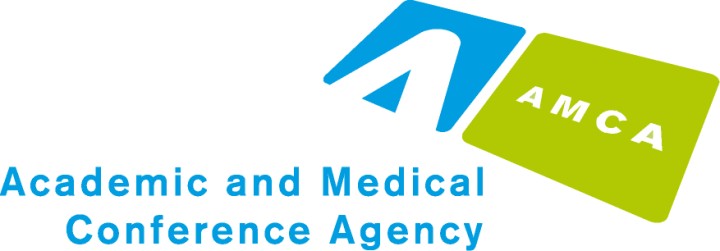 České vysoké učení technické v Praze Fakulta elektrotechnickáTechnická 2166 27 PrahaV Praze dne 1. září 2023Objednávka zajištění odborného programuDobrý den,na základě předchozí domluvy u Vás objednáváme zajištění odborného programu konference 26th Soft Magnetic Materials Conference (SMM), která proběhne ve dnech 4. – 7. září 2023.Domluvená cena za zajištění: 200 000 Kč bez DPH 21%Domluvená částka bude fakturována na:AMCA, spol. s r. o. Vyšehradská 320/49 128 00 Praha 2IČ: 27397718DIČ: CZ27397718Fakturu prosíme zašlete na adresu XXX v kopii na XXX.Děkuji a přeji pěkný den.XXX AMCA, spol. s r. o. Vyšehradská 320/49 128 00 Praha 2 XXX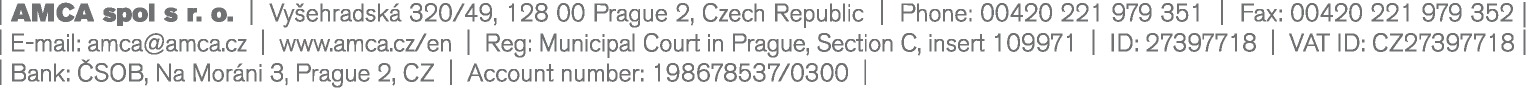 